IDENTIFIKASI  KEMAMPUAN  ANALISIS MATEMATIS SISWA DENGAN MENERAPKAN MODEL PEMBELAJARAN BERPUSAT PADA GURU (TEACHER CENTER LEARNING)  PADA MATA PELAJARAN FISIKA DI SMA NEGERI 1 TELUK DALAM KAB. SIMEULUESKRIPSIOlehNURHAYATI NENGSINPM: 201124003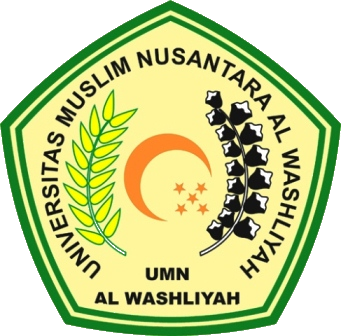 PROGRAM STUDI PENDIDIKAN PENDIDIKAN FISIKAFAKULTAS KEGURUAN DAN ILMU PENDIDIKANUNIVERSITAS MUSLIM NUSANTARA AL WASHLIYAHMEDAN2022